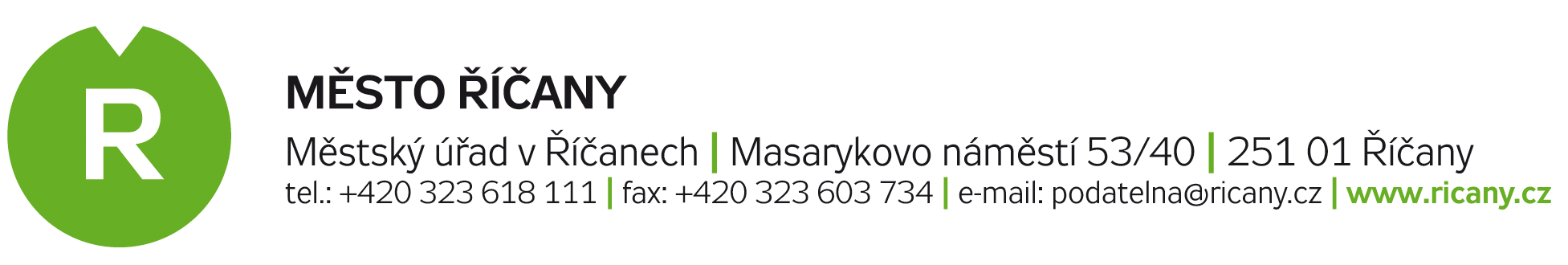 Potvrzení o podání žádosti o dotaci z rozpočtu města Říčany v programu Akce 2024ČESTNÉ PROHLÁŠENÍŽadatel čestně prohlašuje, že ke dni podání žádosti nemá žádné závazky po lhůtě splatnosti vůči městu Říčany.Žadatel čestně prohlašuje, že vůči majetku žadatele neprobíhá nebo v posledních třech letech neproběhlo insolvenční řízení, v němž bylo vydáno rozhodnutí o úpadku a není v likvidaci.Žadatel čestně prohlašuje, že se bude řídit pravidly uvedenými v Programu Akce 2024, směrnici č. 1/2019, Zásady pro poskytování dotací z rozpočtu města Říčany a ve veřejnoprávní smlouvě. Svým podpisem potvrzuje úplnost a pravdivost údajů uvedených v podané žádosti a v jejích přílohách.Žadatel bere na vědomí zveřejnění uzavřených veřejnoprávních smluv včetně dodatků, na něž se vztahuje povinnost uveřejnění prostřednictvím registru smluv. Zveřejnění zajistí poskytovatel postupem dle zákona č. 340/2015 Sb., zákon o registru smluv. Zveřejnění smlouvy dle zákona o registru smluv nahrazuje uveřejnění dle § 10d zákona č. 250/2000 Sb.Žadatel o dotaci tímto poskytuje souhlas se zpracováním osobních údajů ve smyslu zákona č. 110/2019 Sb., o zpracování osobních údajů, uvedených v této žádosti, jejích přílohách, ve smlouvě o poskytnutí dotace z rozpočtu města Říčany a při plnění povinností z ní plynoucích, tj. se zveřejněním osobních údajů, žádosti, výše poskytnutí dotace (po zasedání Zastupitelstva města Říčany) a dále poskytuje souhlas se zpracováním osobních údajů pro účely zpracování, vyhodnocení dotace, uzavření smlouvy a pro kontrolní činnost).Dne…………………….                                                                      ……………………………………………………………………                                                                                                              Podpis žadatele/statutárního zástupce                                                                                                              či osoby zmocněné jednat za žadatele*Toto potvrzení o vyplnění a podání žádosti o programovou dotaci prostřednictvím elektronického dotačního portálu Grantys, vyplňte, vytiskněte, podepište a sken nebo fotokopii uložte v systému Grantys jako povinnou přílohu žádosti o poskytnutí dotace.  *V případě zastoupení na základě plné moci je potřebné doložit tuto plnou moc.Název žadatele (realizátor projektu)Název/jméno:Název žadatele (realizátor projektu)Právní forma:Název žadatele (realizátor projektu)IČ/datum narození:Adresa